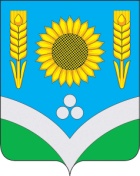 CОВЕТ НАРОДНЫХ ДЕПУТАТОВРОССОШАНСКОГО МУНИЦИПАЛЬНОГО РАЙОНАВОРОНЕЖСКОЙ ОБЛАСТИРЕШЕНИЕ49 сессииот 24 мая 2023 года № 328                                                                              г. РоссошьО внесении изменений в решение Совета народных депутатов от 24.10.2018 г. № 20 «Об утверждении Положения о  комиссии по соблюдению требований к должностному поведению лиц, замещающих муниципальные должности в Совете народных депутатов Россошанского муниципального района, главы администрации Россошанского муниципальногорайона и урегулированию конфликта интересов.»На основании Федерального закона от 06.10.2003 г. № 131-ФЗ «Об общих принципах организации местного самоуправления в Российской Федерации», Федерального закона от 25.12.2008 г. № 273-ФЗ «О противодействии коррупции», Закона Воронежской области от 02.06.2017 г. № 45-ОЗ «О представлениями гражданами претендующими  на замещение отдельных муниципальных должностей и должностей муниципальной службы, и лицами, замещающими указанные должности в органах местного самоуправления муниципальных образований Воронежской области, сведений о доходах, расходах, об имуществе и обязательствах имущественного характера»,  Совет народных депутатов Россошанского муниципального районаРЕШИЛ:Внести следующие изменения в решение Совета народных депутатов Россошанского муниципального района от 24.10.2018 г. № 20 «Об утверждении Положения о  комиссии по соблюдению требований к должностному поведению лиц, замещающих муниципальные должности в Совете народных депутатов Россошанского муниципального района, главы администрации Россошанского муниципального района и урегулированию конфликта интересов»:В разделе 2 «Порядок создания и работы комиссии» часть 2.2. изложить в следующей редакции: «2.2. В Комиссию включаются председатели постоянных комиссий Совета народных депутатов,  представители политических партий (фракций), входящих в Совет народных депутатов по письменному заявлению руководителя фракции (депутатского объединения) на имя главы Россошанского муниципального района с указанием депутата от  партии, представители аппарата Совета народных депутатов Россошанского муниципального района, а также представители образовательных, общественных, профсоюзных организаций, действующих официально на территории Россошанского муниципального района, число которых не должно составлять менее одной четверти от общего числа членов комиссии».  Опубликовать настоящее решение в официальном вестнике газеты «Россошанский курьер» и разместить на официальном сайте Совета народных депутатов Россошанского муниципального района в сети Интернет. Настоящее решение вступает в силу после его официального опубликования. Контроль за исполнением настоящего решения возложить на главу Россошанского муниципального района Сисюка В.М.Глава Россошанскогомуниципального района			                                                                                         В.М. Сисюк